NATIONAL ASSEMBLY QUESTION FOR WRITTEN REPLYQUESTION NUMBER: 2280DATE OF PUBLICATION:   21 OCTOBER 2016Ms P T van Damme (DA) to ask the Minister of Communications:(1)  Whether the South African Broadcasting Corporation (SABC) has 	reviewed (a) Mr Hlaudi Motsoeneng’s performance contract since his 	redeployment to the position of Group Executive of Corporate Affairs and 	(b) current affairs of the SABC; if not, why not; if so, will she furnish Ms P 	T van Damme with a copy of the specified review;(2)   Whether the change of position for the specified person from Chief 	Operating Officer to the Group Executive of Corporate Affairs of the SABC 	had any implications for the person’s remuneration package; if not, what is 	the position in this regard; if so, (a) how was his remuneration package 	adjusted and (b) what is the total amount of remuneration that the person 	receives?            							NW2612EREPLY: MINISTER OF COMMUNICATIONS1.	(a) No(b) NoThe SABC is currently busy with the implementation of the performance management system to be implemented later in the year hence, no performance review on Mr Motsoeneng or any other employee of the SABC has been conducted.  The quarterly review system is, however, done by individual line managers and in this case Mr Motsoeneng has not been in this (new) position for the period of 3 months.SABC Current Affairs are operating normally and efficiently and there is no need for a review.2.	The disclosure of employee remuneration is against employee regulations.  Further information about SABC employees’ remuneration may be obtained from the Annual Report which has been tabled in Parliament.MR NN MUNZHELELE				DIRECTOR GENERAL [ACTING]		 DEPARTMENT OF COMMUNICATIONSDATE:						MS AF MUTHAMBI (MP)MINISTER OF COMMUNICATIONSDATE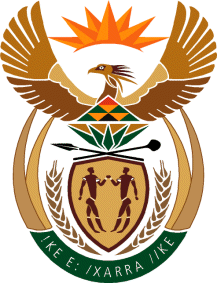 MINISTRY: COMMUNICATIONS
REPUBLIC OF SOUTH AFRICAPrivate Bag X 745, Pretoria, 0001, Tel: +27 12 473 0164   Fax: +27 12 473 0585Tshedimosetso House,1035 Francis Baard Street, Tshedimosetso House, Pretoria, 1000